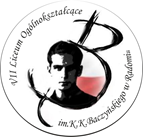 Zgodnie z art. 13 ogólnego rozporządzenia o ochronie danych osobowych z dnia 27 kwietnia 2016 r.(Dz. Urz. UE L 119 
z 04.05.2016) informuje się, iż:1) administratorem danych osobowych uczniów jest VII Liceum Ogólnokształcące im. Krzysztofa Kamila Baczyńskiego,  
ul. Warszawska 12, 26-600 Radom2) dane osobowe przetwarzane będą w celu realizacji zadań dydaktycznych, wychowawczych i opiekuńczych, zgodnie z Ustawą 
z dnia 14 grudnia 2016 r. Prawo oświatowe (t.j. Dz.U. z 2018 r. poz. 996), na podstawie Art. 6 ust. 1 lit. c ogólnego rozporządzenia o ochronie danych osobowych z dnia 27 kwietnia 2016 r.3) dane osobowe przechowywane będą w czasie zgodnym z przepisami w/w Ustawy4) każdy posiada prawo do dostępu do danych osobowych, ich sprostowania, usunięcia lub ograniczenia przetwarzania 
lub odwołania uprzednio udzielonej zgody5) każdy ma prawo wniesienia skargi do organu nadzorczego6) podanie danych osobowych jest obowiązkowe ze względu na przepisy prawa7) Kontrakt z Inspektorem Ochrony Danych –bodo.radom@gmail.com…………………………………………..                                          ……………………………………………………podpis ucznia                                                                                    podpisy rodziców/ opiekunów prawnychRadom, dnia ………………………........KWESTIONARIUSZUCZNIA/ UCZENNICY
 VII LICEUM OGÓLNOKSZTAŁCĄCEGO 
        im. KRZYSZTOFA KAMILA BACZYŃSKIEGO w RADOMIU  
przyjętego do klasy I….w roku szkolnym 2020/2021PESELIMIĘDRUGIE IMIĘNAZWISKODATA URODZENIAMIEJSCE URODZENIAIMIĘ MATKIIMIĘ OJCAADRES ZAMELDOWANIAADRES ZAMELDOWANIAkod pocztowy kod pocztowy kod pocztowy kod pocztowy kod pocztowy pocztapocztapocztapocztapocztapocztapocztaADRES ZAMELDOWANIAgmina  gmina  gmina  gmina  gmina  powiatpowiatpowiatpowiatpowiatpowiatpowiatADRES ZAMIESZKANIAADRES ZAMIESZKANIAkod pocztowy kod pocztowy kod pocztowy kod pocztowy kod pocztowy pocztapocztapocztapocztapocztapocztapocztaADRES ZAMIESZKANIAgmina  gmina  gmina  gmina  gmina  powiatpowiatpowiatpowiatpowiatpowiatpowiatADRES ZAMIESZKANIA RODZICÓW/OPIEKUNÓW TELEFON UCZNIATELEFON RODZICA/OPIEKUNARODZINA WIELODZIETNA 
(3 dzieci i więcej – wpisać TAK lub NIE)